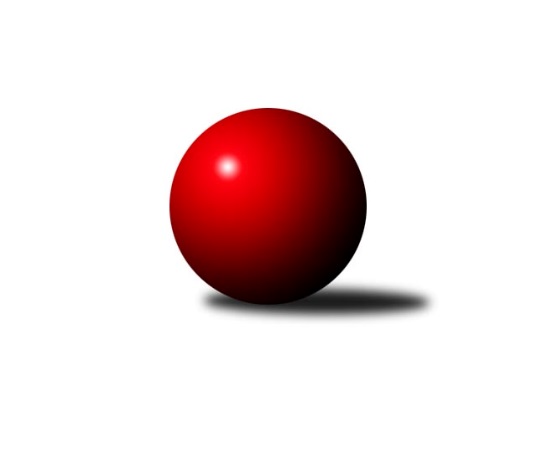 Č.4Ročník 2023/2024	19.5.2024 Západočeská divize 2023/2024Statistika 4. kolaTabulka družstev:		družstvo	záp	výh	rem	proh	skore	sety	průměr	body	plné	dorážka	chyby	1.	Kuželky Ji.Hazlov B	4	4	0	0	24.0 : 8.0 	(60.0 : 36.0)	2935	8	2015	920	27.8	2.	TJ Dobřany	4	3	0	1	21.5 : 10.5 	(54.0 : 42.0)	2619	6	1778	841	16.3	3.	Lokomotiva Cheb A	4	3	0	1	20.5 : 11.5 	(56.0 : 40.0)	2879	6	1956	922	18	4.	TJ Sokol Útvina	4	3	0	1	20.0 : 12.0 	(47.0 : 49.0)	2580	6	1772	809	17	5.	TJ Slavoj Plzeň	4	2	0	2	17.0 : 15.0 	(55.5 : 40.5)	2763	4	1903	860	19.8	6.	TJ Lomnice B	4	2	0	2	15.0 : 17.0 	(52.0 : 44.0)	3098	4	2143	955	47.5	7.	TJ Sokol Zahořany	4	2	0	2	14.0 : 18.0 	(41.0 : 55.0)	2899	4	2005	894	32.8	8.	Lokomotiva Cheb B	5	2	0	3	18.0 : 22.0 	(63.0 : 57.0)	2818	4	1896	922	13.2	9.	Kuželky Aš B	5	2	0	3	17.0 : 23.0 	(50.0 : 70.0)	2742	4	1893	849	26.6	10.	Baník Stříbro	4	1	0	3	12.5 : 19.5 	(42.0 : 54.0)	2932	2	2024	908	40.8	11.	Kuželky Holýšov B	4	1	0	3	11.5 : 20.5 	(35.0 : 61.0)	2826	2	1968	859	40.8	12.	Slovan K.Vary B	4	0	0	4	9.0 : 23.0 	(44.5 : 51.5)	2863	0	2001	862	50Tabulka doma:		družstvo	záp	výh	rem	proh	skore	sety	průměr	body	maximum	minimum	1.	TJ Slavoj Plzeň	2	2	0	0	15.0 : 1.0 	(37.5 : 10.5)	3298	4	3298	3298	2.	Lokomotiva Cheb A	2	2	0	0	12.5 : 3.5 	(33.0 : 15.0)	2773	4	2774	2772	3.	Kuželky Aš B	2	2	0	0	12.0 : 4.0 	(32.0 : 16.0)	3174	4	3216	3132	4.	TJ Dobřany	2	2	0	0	12.0 : 4.0 	(28.0 : 20.0)	2502	4	2537	2467	5.	TJ Sokol Útvina	2	2	0	0	12.0 : 4.0 	(26.0 : 22.0)	2562	4	2566	2558	6.	Kuželky Ji.Hazlov B	2	2	0	0	11.0 : 5.0 	(28.0 : 20.0)	3250	4	3252	3247	7.	Baník Stříbro	2	1	0	1	9.0 : 7.0 	(25.0 : 23.0)	3096	2	3182	3010	8.	TJ Lomnice B	2	1	0	1	8.0 : 8.0 	(29.0 : 19.0)	3029	2	3079	2979	9.	Kuželky Holýšov B	2	1	0	1	7.5 : 8.5 	(22.0 : 26.0)	2593	2	2625	2560	10.	Lokomotiva Cheb B	3	1	0	2	9.0 : 15.0 	(38.0 : 34.0)	2678	2	2728	2603	11.	Slovan K.Vary B	2	0	0	2	4.0 : 12.0 	(21.5 : 26.5)	3062	0	3094	3029	12.	TJ Sokol Zahořany	2	0	0	2	3.0 : 13.0 	(15.0 : 33.0)	2499	0	2520	2478Tabulka venku:		družstvo	záp	výh	rem	proh	skore	sety	průměr	body	maximum	minimum	1.	Kuželky Ji.Hazlov B	2	2	0	0	13.0 : 3.0 	(32.0 : 16.0)	2778	4	3002	2554	2.	TJ Sokol Zahořany	2	2	0	0	11.0 : 5.0 	(26.0 : 22.0)	3099	4	3174	3023	3.	TJ Dobřany	2	1	0	1	9.5 : 6.5 	(26.0 : 22.0)	2678	2	2709	2647	4.	Lokomotiva Cheb B	2	1	0	1	9.0 : 7.0 	(25.0 : 23.0)	2888	2	3196	2580	5.	Lokomotiva Cheb A	2	1	0	1	8.0 : 8.0 	(23.0 : 25.0)	2877	2	2986	2767	6.	TJ Sokol Útvina	2	1	0	1	8.0 : 8.0 	(21.0 : 27.0)	2599	2	2655	2542	7.	TJ Lomnice B	2	1	0	1	7.0 : 9.0 	(23.0 : 25.0)	3133	2	3180	3085	8.	Slovan K.Vary B	2	0	0	2	5.0 : 11.0 	(23.0 : 25.0)	2764	0	3101	2426	9.	Kuželky Holýšov B	2	0	0	2	4.0 : 12.0 	(13.0 : 35.0)	2943	0	3067	2819	10.	Baník Stříbro	2	0	0	2	3.5 : 12.5 	(17.0 : 31.0)	2850	0	3139	2561	11.	TJ Slavoj Plzeň	2	0	0	2	2.0 : 14.0 	(18.0 : 30.0)	2496	0	2546	2446	12.	Kuželky Aš B	3	0	0	3	5.0 : 19.0 	(18.0 : 54.0)	2526	0	2544	2508Tabulka podzimní části:		družstvo	záp	výh	rem	proh	skore	sety	průměr	body	doma	venku	1.	Kuželky Ji.Hazlov B	4	4	0	0	24.0 : 8.0 	(60.0 : 36.0)	2935	8 	2 	0 	0 	2 	0 	0	2.	TJ Dobřany	4	3	0	1	21.5 : 10.5 	(54.0 : 42.0)	2619	6 	2 	0 	0 	1 	0 	1	3.	Lokomotiva Cheb A	4	3	0	1	20.5 : 11.5 	(56.0 : 40.0)	2879	6 	2 	0 	0 	1 	0 	1	4.	TJ Sokol Útvina	4	3	0	1	20.0 : 12.0 	(47.0 : 49.0)	2580	6 	2 	0 	0 	1 	0 	1	5.	TJ Slavoj Plzeň	4	2	0	2	17.0 : 15.0 	(55.5 : 40.5)	2763	4 	2 	0 	0 	0 	0 	2	6.	TJ Lomnice B	4	2	0	2	15.0 : 17.0 	(52.0 : 44.0)	3098	4 	1 	0 	1 	1 	0 	1	7.	TJ Sokol Zahořany	4	2	0	2	14.0 : 18.0 	(41.0 : 55.0)	2899	4 	0 	0 	2 	2 	0 	0	8.	Lokomotiva Cheb B	5	2	0	3	18.0 : 22.0 	(63.0 : 57.0)	2818	4 	1 	0 	2 	1 	0 	1	9.	Kuželky Aš B	5	2	0	3	17.0 : 23.0 	(50.0 : 70.0)	2742	4 	2 	0 	0 	0 	0 	3	10.	Baník Stříbro	4	1	0	3	12.5 : 19.5 	(42.0 : 54.0)	2932	2 	1 	0 	1 	0 	0 	2	11.	Kuželky Holýšov B	4	1	0	3	11.5 : 20.5 	(35.0 : 61.0)	2826	2 	1 	0 	1 	0 	0 	2	12.	Slovan K.Vary B	4	0	0	4	9.0 : 23.0 	(44.5 : 51.5)	2863	0 	0 	0 	2 	0 	0 	2Tabulka jarní části:		družstvo	záp	výh	rem	proh	skore	sety	průměr	body	doma	venku	1.	Kuželky Ji.Hazlov B	0	0	0	0	0.0 : 0.0 	(0.0 : 0.0)	0	0 	0 	0 	0 	0 	0 	0 	2.	Slovan K.Vary B	0	0	0	0	0.0 : 0.0 	(0.0 : 0.0)	0	0 	0 	0 	0 	0 	0 	0 	3.	Kuželky Holýšov B	0	0	0	0	0.0 : 0.0 	(0.0 : 0.0)	0	0 	0 	0 	0 	0 	0 	0 	4.	TJ Sokol Zahořany	0	0	0	0	0.0 : 0.0 	(0.0 : 0.0)	0	0 	0 	0 	0 	0 	0 	0 	5.	TJ Sokol Útvina	0	0	0	0	0.0 : 0.0 	(0.0 : 0.0)	0	0 	0 	0 	0 	0 	0 	0 	6.	Kuželky Aš B	0	0	0	0	0.0 : 0.0 	(0.0 : 0.0)	0	0 	0 	0 	0 	0 	0 	0 	7.	TJ Lomnice B	0	0	0	0	0.0 : 0.0 	(0.0 : 0.0)	0	0 	0 	0 	0 	0 	0 	0 	8.	TJ Dobřany	0	0	0	0	0.0 : 0.0 	(0.0 : 0.0)	0	0 	0 	0 	0 	0 	0 	0 	9.	TJ Slavoj Plzeň	0	0	0	0	0.0 : 0.0 	(0.0 : 0.0)	0	0 	0 	0 	0 	0 	0 	0 	10.	Lokomotiva Cheb B	0	0	0	0	0.0 : 0.0 	(0.0 : 0.0)	0	0 	0 	0 	0 	0 	0 	0 	11.	Lokomotiva Cheb A	0	0	0	0	0.0 : 0.0 	(0.0 : 0.0)	0	0 	0 	0 	0 	0 	0 	0 	12.	Baník Stříbro	0	0	0	0	0.0 : 0.0 	(0.0 : 0.0)	0	0 	0 	0 	0 	0 	0 	0 Zisk bodů pro družstvo:		jméno hráče	družstvo	body	zápasy	v %	dílčí body	sety	v %	1.	Michal Tuček 	Kuželky Ji.Hazlov B 	4	/	4	(100%)	14	/	16	(88%)	2.	Vojtěch Kořan 	TJ Dobřany 	4	/	4	(100%)	14	/	16	(88%)	3.	David Grössl 	TJ Sokol Zahořany  	4	/	4	(100%)	12	/	16	(75%)	4.	Zdeněk Eichler 	Lokomotiva Cheb A  	4	/	4	(100%)	10	/	16	(63%)	5.	Petr Rajlich 	Lokomotiva Cheb B  	4	/	5	(80%)	16	/	20	(80%)	6.	František Douša 	Lokomotiva Cheb A  	3.5	/	4	(88%)	13	/	16	(81%)	7.	Pavel Sloup 	TJ Dobřany 	3.5	/	4	(88%)	12	/	16	(75%)	8.	Jan Kříž 	TJ Sokol Útvina 	3	/	3	(100%)	6	/	12	(50%)	9.	Jaroslav Bulant 	Kuželky Aš B 	3	/	4	(75%)	14	/	16	(88%)	10.	Lucie Vajdíková 	TJ Lomnice B 	3	/	4	(75%)	13	/	16	(81%)	11.	Marek Eisman 	TJ Dobřany 	3	/	4	(75%)	12	/	16	(75%)	12.	Pavel Repčík 	Kuželky Ji.Hazlov B 	3	/	4	(75%)	12	/	16	(75%)	13.	Jiří Kubínek 	TJ Sokol Útvina 	3	/	4	(75%)	12	/	16	(75%)	14.	Josef Vdovec 	Kuželky Holýšov B 	3	/	4	(75%)	12	/	16	(75%)	15.	Kamil Bláha 	Kuželky Ji.Hazlov B 	3	/	4	(75%)	11	/	16	(69%)	16.	Luděk Kratochvíl 	Kuželky Aš B 	3	/	4	(75%)	10	/	16	(63%)	17.	Jiří Guba 	TJ Lomnice B 	3	/	4	(75%)	9	/	16	(56%)	18.	Jiří Nováček 	Lokomotiva Cheb B  	3	/	4	(75%)	9	/	16	(56%)	19.	Jakub Marcell 	Baník Stříbro 	3	/	4	(75%)	8	/	16	(50%)	20.	Josef Kreutzer 	TJ Slavoj Plzeň 	2	/	2	(100%)	6.5	/	8	(81%)	21.	Michael Wittwar 	Kuželky Ji.Hazlov B 	2	/	3	(67%)	9	/	12	(75%)	22.	Jakub Janouch 	Kuželky Holýšov B 	2	/	3	(67%)	8	/	12	(67%)	23.	Vít Červenka 	TJ Sokol Útvina 	2	/	3	(67%)	8	/	12	(67%)	24.	Lukáš Holý 	Slovan K.Vary B 	2	/	3	(67%)	7	/	12	(58%)	25.	Jan Pešek 	TJ Slavoj Plzeň 	2	/	3	(67%)	6	/	12	(50%)	26.	Bedřich Horka 	Kuželky Holýšov B 	2	/	3	(67%)	6	/	12	(50%)	27.	Petr Haken 	Kuželky Ji.Hazlov B 	2	/	3	(67%)	5	/	12	(42%)	28.	Ladislav Lipták 	Lokomotiva Cheb A  	2	/	4	(50%)	11	/	16	(69%)	29.	Martin Hurta 	Kuželky Aš B 	2	/	4	(50%)	9	/	16	(56%)	30.	Přemysl Krůta 	TJ Lomnice B 	2	/	4	(50%)	8.5	/	16	(53%)	31.	Václav Kříž ml.	TJ Sokol Útvina 	2	/	4	(50%)	8	/	16	(50%)	32.	Stanislav Veselý 	TJ Sokol Útvina 	2	/	4	(50%)	8	/	16	(50%)	33.	Jiří Čížek 	Lokomotiva Cheb A  	2	/	4	(50%)	8	/	16	(50%)	34.	Pavel Pivoňka 	TJ Sokol Zahořany  	2	/	4	(50%)	7.5	/	16	(47%)	35.	Pavel Basl 	Baník Stříbro 	2	/	4	(50%)	7	/	16	(44%)	36.	Marek Smetana 	TJ Dobřany 	2	/	4	(50%)	6	/	16	(38%)	37.	Vladislav Urban 	Kuželky Aš B 	2	/	4	(50%)	6	/	16	(38%)	38.	Václav Pilař 	Kuželky Aš B 	2	/	4	(50%)	6	/	16	(38%)	39.	Dagmar Rajlichová 	Lokomotiva Cheb B  	2	/	5	(40%)	14	/	20	(70%)	40.	Jiří Vácha 	Lokomotiva Cheb B  	2	/	5	(40%)	8	/	20	(40%)	41.	Václav Loukotka 	Baník Stříbro 	1.5	/	4	(38%)	7	/	16	(44%)	42.	Hana Berkovcová 	Lokomotiva Cheb A  	1	/	1	(100%)	4	/	4	(100%)	43.	Michal Duchek 	Baník Stříbro 	1	/	1	(100%)	4	/	4	(100%)	44.	Jakub Solfronk 	TJ Dobřany 	1	/	1	(100%)	4	/	4	(100%)	45.	Jakub Růžička 	Lokomotiva Cheb B  	1	/	1	(100%)	4	/	4	(100%)	46.	Blanka Martinková 	Slovan K.Vary B 	1	/	1	(100%)	4	/	4	(100%)	47.	Lubomír Martinek 	Slovan K.Vary B 	1	/	1	(100%)	4	/	4	(100%)	48.	Tomáš Beck ml.	Slovan K.Vary B 	1	/	1	(100%)	3	/	4	(75%)	49.	David Junek 	Baník Stříbro 	1	/	1	(100%)	2	/	4	(50%)	50.	Jiří Zenefels 	TJ Sokol Zahořany  	1	/	1	(100%)	2	/	4	(50%)	51.	Daniela Stašová 	Slovan K.Vary B 	1	/	2	(50%)	5	/	8	(63%)	52.	Miroslav Pivoňka 	Lokomotiva Cheb B  	1	/	2	(50%)	4	/	8	(50%)	53.	Jiří Jaroš 	Lokomotiva Cheb B  	1	/	2	(50%)	4	/	8	(50%)	54.	Pavel Staša 	Slovan K.Vary B 	1	/	2	(50%)	4	/	8	(50%)	55.	Petr Ježek 	Kuželky Holýšov B 	1	/	2	(50%)	4	/	8	(50%)	56.	Jakub Harmáček 	TJ Slavoj Plzeň 	1	/	2	(50%)	4	/	8	(50%)	57.	Vendula Suchánková 	Kuželky Ji.Hazlov B 	1	/	2	(50%)	4	/	8	(50%)	58.	Bernard Vraniak 	Baník Stříbro 	1	/	2	(50%)	3.5	/	8	(44%)	59.	Daniel Šeterle 	Kuželky Holýšov B 	1	/	2	(50%)	2	/	8	(25%)	60.	Jaroslav Dobiáš 	TJ Sokol Útvina 	1	/	2	(50%)	2	/	8	(25%)	61.	Josef Dvořák 	TJ Dobřany 	1	/	2	(50%)	2	/	8	(25%)	62.	Anna Löffelmannová 	TJ Sokol Zahořany  	1	/	3	(33%)	7	/	12	(58%)	63.	Petr Harmáček 	TJ Slavoj Plzeň 	1	/	3	(33%)	6	/	12	(50%)	64.	Johannes Luster 	Slovan K.Vary B 	1	/	3	(33%)	5.5	/	12	(46%)	65.	Tereza Štursová 	TJ Lomnice B 	1	/	3	(33%)	4.5	/	12	(38%)	66.	Eva Nováčková 	Lokomotiva Cheb A  	1	/	3	(33%)	4	/	12	(33%)	67.	Tomáš Benda 	TJ Sokol Zahořany  	1	/	3	(33%)	4	/	12	(33%)	68.	Jiří Opatrný 	TJ Slavoj Plzeň 	1	/	3	(33%)	4	/	12	(33%)	69.	Jana Komancová 	Kuželky Ji.Hazlov B 	1	/	3	(33%)	4	/	12	(33%)	70.	Matěj Chlubna 	TJ Sokol Zahořany  	1	/	3	(33%)	4	/	12	(33%)	71.	Václav Mašek 	Kuželky Aš B 	1	/	3	(33%)	3	/	12	(25%)	72.	Vlastimil Hlavatý 	TJ Sokol Útvina 	1	/	3	(33%)	2	/	12	(17%)	73.	Michal Lohr 	TJ Dobřany 	1	/	3	(33%)	2	/	12	(17%)	74.	Hubert Guba 	TJ Lomnice B 	1	/	4	(25%)	9	/	16	(56%)	75.	Jaroslav Harančík 	Baník Stříbro 	1	/	4	(25%)	7.5	/	16	(47%)	76.	Rudolf Štěpanovský 	TJ Lomnice B 	1	/	4	(25%)	6	/	16	(38%)	77.	Jan Adam 	Lokomotiva Cheb A  	1	/	4	(25%)	6	/	16	(38%)	78.	Lukáš Zeman 	Slovan K.Vary B 	1	/	4	(25%)	5	/	16	(31%)	79.	Miroslav Martínek 	Kuželky Holýšov B 	0.5	/	4	(13%)	3	/	16	(19%)	80.	Dominik Kopčík 	Kuželky Aš B 	0	/	1	(0%)	2	/	4	(50%)	81.	Zuzana Kožíšková 	TJ Lomnice B 	0	/	1	(0%)	2	/	4	(50%)	82.	Jiří Stehlík 	Kuželky Holýšov B 	0	/	1	(0%)	0	/	4	(0%)	83.	Petra Vařechová 	TJ Sokol Zahořany  	0	/	1	(0%)	0	/	4	(0%)	84.	František Novák 	Kuželky Holýšov B 	0	/	1	(0%)	0	/	4	(0%)	85.	Václav Hlaváč ml.	Slovan K.Vary B 	0	/	1	(0%)	0	/	4	(0%)	86.	Bronislava Hánělová 	Slovan K.Vary B 	0	/	2	(0%)	2	/	8	(25%)	87.	Petr Kučera 	TJ Dobřany 	0	/	2	(0%)	2	/	8	(25%)	88.	Jáchym Kaas 	TJ Slavoj Plzeň 	0	/	2	(0%)	0	/	8	(0%)	89.	Vlastimil Hlavatý 	TJ Slavoj Plzeň 	0	/	3	(0%)	5	/	12	(42%)	90.	Petr Čolák 	Slovan K.Vary B 	0	/	3	(0%)	5	/	12	(42%)	91.	Pavel Schubert 	Lokomotiva Cheb B  	0	/	3	(0%)	4	/	12	(33%)	92.	Jan Štengl 	Kuželky Holýšov B 	0	/	3	(0%)	0	/	12	(0%)	93.	Lenka Pivoňková 	Lokomotiva Cheb B  	0	/	3	(0%)	0	/	12	(0%)	94.	Radek Kutil 	TJ Sokol Zahořany  	0	/	4	(0%)	3.5	/	16	(22%)	95.	Jan Čech 	Baník Stříbro 	0	/	4	(0%)	3	/	16	(19%)Průměry na kuželnách:		kuželna	průměr	plné	dorážka	chyby	výkon na hráče	1.	TJ Slavoj Plzeň, 1-4	3239	2230	1009	44.5	(539.8)	2.	Hazlov, 1-4	3208	2161	1047	36.0	(534.8)	3.	Kuželky Aš, 1-4	3100	2118	982	54.0	(516.7)	4.	Karlovy Vary, 1-4	3095	2138	957	44.8	(515.9)	5.	Stříbro, 1-4	3079	2122	956	48.5	(513.2)	6.	Lomnice, 1-4	2969	2051	918	50.3	(495.0)	7.	Lokomotiva Cheb, 1-2	2682	1831	851	5.8	(447.1)	8.	Kuželky Holýšov, 1-2	2613	1789	824	12.3	(435.6)	9.	Sokol Útvina, 1-2	2544	1759	785	35.0	(424.1)	10.	TJ Sokol Zahořany, 1-2	2533	1771	761	22.0	(422.2)	11.	TJ Dobřany, 1-2	2469	1718	750	23.8	(411.5)Nejlepší výkony na kuželnách:TJ Slavoj Plzeň, 1-4TJ Slavoj Plzeň	3298	4. kolo	Jiří Opatrný 	TJ Slavoj Plzeň	583	4. koloTJ Lomnice B	3180	4. kolo	Petr Harmáček 	TJ Slavoj Plzeň	581	4. koloTJ Slavoj Plzeň	24	2. kolo	Rudolf Štěpanovský 	TJ Lomnice B	579	4. koloKuželky Aš B	0	2. kolo	Josef Kreutzer 	TJ Slavoj Plzeň	552	4. kolo		. kolo	Jan Pešek 	TJ Slavoj Plzeň	546	4. kolo		. kolo	Lucie Vajdíková 	TJ Lomnice B	539	4. kolo		. kolo	Jakub Harmáček 	TJ Slavoj Plzeň	539	4. kolo		. kolo	Tereza Štursová 	TJ Lomnice B	529	4. kolo		. kolo	Hubert Guba 	TJ Lomnice B	524	4. kolo		. kolo	Přemysl Krůta 	TJ Lomnice B	515	4. koloHazlov, 1-4Kuželky Ji.Hazlov B	3252	2. kolo	Dagmar Rajlichová 	Lokomotiva Cheb B 	591	4. koloKuželky Ji.Hazlov B	3247	4. kolo	Kamil Bláha 	Kuželky Ji.Hazlov B	577	4. koloLokomotiva Cheb B 	3196	4. kolo	Michal Tuček 	Kuželky Ji.Hazlov B	577	4. koloBaník Stříbro	3139	2. kolo	Petr Haken 	Kuželky Ji.Hazlov B	576	2. kolo		. kolo	Petr Rajlich 	Lokomotiva Cheb B 	573	4. kolo		. kolo	Kamil Bláha 	Kuželky Ji.Hazlov B	565	2. kolo		. kolo	Michael Wittwar 	Kuželky Ji.Hazlov B	555	2. kolo		. kolo	Pavel Repčík 	Kuželky Ji.Hazlov B	553	4. kolo		. kolo	Bernard Vraniak 	Baník Stříbro	545	2. kolo		. kolo	Michal Tuček 	Kuželky Ji.Hazlov B	543	2. koloKuželky Aš, 1-4Kuželky Aš B	3216	1. kolo	Jaroslav Bulant 	Kuželky Aš B	579	3. koloKuželky Aš B	3132	3. kolo	Vladislav Urban 	Kuželky Aš B	569	1. koloKuželky Holýšov B	3067	1. kolo	Jakub Janouch 	Kuželky Holýšov B	564	1. koloLokomotiva Cheb A 	2986	3. kolo	Jaroslav Bulant 	Kuželky Aš B	559	1. kolo		. kolo	Dominik Kopčík 	Kuželky Aš B	547	1. kolo		. kolo	Václav Pilař 	Kuželky Aš B	540	3. kolo		. kolo	Martin Hurta 	Kuželky Aš B	533	1. kolo		. kolo	Bedřich Horka 	Kuželky Holýšov B	532	1. kolo		. kolo	František Douša 	Lokomotiva Cheb A 	522	3. kolo		. kolo	Ladislav Lipták 	Lokomotiva Cheb A 	518	3. koloKarlovy Vary, 1-4TJ Sokol Zahořany 	3174	4. kolo	Pavel Pivoňka 	TJ Sokol Zahořany 	572	4. koloSlovan K.Vary B	3094	4. kolo	Tereza Štursová 	TJ Lomnice B	554	2. koloTJ Lomnice B	3085	2. kolo	Matěj Chlubna 	TJ Sokol Zahořany 	552	4. koloSlovan K.Vary B	3029	2. kolo	Pavel Staša 	Slovan K.Vary B	539	4. kolo		. kolo	Radek Kutil 	TJ Sokol Zahořany 	533	4. kolo		. kolo	Tomáš Beck ml.	Slovan K.Vary B	532	2. kolo		. kolo	Lukáš Holý 	Slovan K.Vary B	529	2. kolo		. kolo	Jiří Zenefels 	TJ Sokol Zahořany 	526	4. kolo		. kolo	Jiří Guba 	TJ Lomnice B	526	2. kolo		. kolo	Petr Čolák 	Slovan K.Vary B	524	2. koloStříbro, 1-4Baník Stříbro	3182	3. kolo	David Grössl 	TJ Sokol Zahořany 	556	1. koloSlovan K.Vary B	3101	3. kolo	David Junek 	Baník Stříbro	555	3. koloTJ Sokol Zahořany 	3023	1. kolo	Jan Čech 	Baník Stříbro	542	3. koloBaník Stříbro	3010	1. kolo	Johannes Luster 	Slovan K.Vary B	538	3. kolo		. kolo	Jan Čech 	Baník Stříbro	532	1. kolo		. kolo	Daniela Stašová 	Slovan K.Vary B	532	3. kolo		. kolo	Bernard Vraniak 	Baník Stříbro	531	1. kolo		. kolo	Jaroslav Harančík 	Baník Stříbro	531	3. kolo		. kolo	Lukáš Holý 	Slovan K.Vary B	526	3. kolo		. kolo	Pavel Pivoňka 	TJ Sokol Zahořany 	523	1. koloLomnice, 1-4TJ Lomnice B	3079	3. kolo	Michal Tuček 	Kuželky Ji.Hazlov B	543	1. koloKuželky Ji.Hazlov B	3002	1. kolo	Hubert Guba 	TJ Lomnice B	531	3. koloTJ Lomnice B	2979	1. kolo	Pavel Repčík 	Kuželky Ji.Hazlov B	521	1. koloKuželky Holýšov B	2819	3. kolo	Jiří Guba 	TJ Lomnice B	516	3. kolo		. kolo	Přemysl Krůta 	TJ Lomnice B	515	3. kolo		. kolo	Josef Vdovec 	Kuželky Holýšov B	515	3. kolo		. kolo	Tereza Štursová 	TJ Lomnice B	511	3. kolo		. kolo	Petr Haken 	Kuželky Ji.Hazlov B	510	1. kolo		. kolo	Jiří Guba 	TJ Lomnice B	505	1. kolo		. kolo	Rudolf Štěpanovský 	TJ Lomnice B	505	3. koloLokomotiva Cheb, 1-2Lokomotiva Cheb A 	2774	2. kolo	Ladislav Lipták 	Lokomotiva Cheb A 	541	2. koloLokomotiva Cheb A 	2772	4. kolo	Ladislav Lipták 	Lokomotiva Cheb A 	527	4. koloLokomotiva Cheb A 	2767	1. kolo	Zdeněk Eichler 	Lokomotiva Cheb A 	492	1. koloLokomotiva Cheb B 	2702	1. kolo	Jiří Nováček 	Lokomotiva Cheb B 	489	3. koloTJ Sokol Útvina	2655	3. kolo	František Douša 	Lokomotiva Cheb A 	482	2. koloTJ Dobřany	2647	4. kolo	Jiří Nováček 	Lokomotiva Cheb B 	480	1. koloLokomotiva Cheb B 	2603	3. kolo	Petr Rajlich 	Lokomotiva Cheb B 	480	1. koloTJ Sokol Útvina	2542	2. kolo	Josef Dvořák 	TJ Dobřany	477	4. kolo		. kolo	Ladislav Lipták 	Lokomotiva Cheb A 	473	1. kolo		. kolo	Jan Adam 	Lokomotiva Cheb A 	471	4. koloKuželky Holýšov, 1-2TJ Dobřany	2709	2. kolo	Vojtěch Kořan 	TJ Dobřany	490	2. koloKuželky Holýšov B	2625	4. kolo	Josef Vdovec 	Kuželky Holýšov B	478	2. koloBaník Stříbro	2561	4. kolo	Daniel Šeterle 	Kuželky Holýšov B	469	4. koloKuželky Holýšov B	2560	2. kolo	Marek Eisman 	TJ Dobřany	461	2. kolo		. kolo	Jaroslav Harančík 	Baník Stříbro	460	4. kolo		. kolo	Marek Smetana 	TJ Dobřany	454	2. kolo		. kolo	Michal Duchek 	Baník Stříbro	452	4. kolo		. kolo	Jakub Solfronk 	TJ Dobřany	449	2. kolo		. kolo	Pavel Sloup 	TJ Dobřany	442	2. kolo		. kolo	Josef Vdovec 	Kuželky Holýšov B	440	4. koloSokol Útvina, 1-2TJ Sokol Útvina	2566	1. kolo	Jan Kříž 	TJ Sokol Útvina	457	4. koloTJ Sokol Útvina	2558	4. kolo	Vít Červenka 	TJ Sokol Útvina	455	4. koloTJ Slavoj Plzeň	2546	1. kolo	Jaroslav Bulant 	Kuželky Aš B	453	4. koloKuželky Aš B	2508	4. kolo	Stanislav Veselý 	TJ Sokol Útvina	450	4. kolo		. kolo	Martin Hurta 	Kuželky Aš B	447	4. kolo		. kolo	Jan Kříž 	TJ Sokol Útvina	445	1. kolo		. kolo	Václav Kříž ml.	TJ Sokol Útvina	442	1. kolo		. kolo	Jiří Kubínek 	TJ Sokol Útvina	439	1. kolo		. kolo	Václav Kříž ml.	TJ Sokol Útvina	437	4. kolo		. kolo	Petr Harmáček 	TJ Slavoj Plzeň	437	1. koloTJ Sokol Zahořany, 1-2Lokomotiva Cheb B 	2580	2. kolo	Jiří Jaroš 	Lokomotiva Cheb B 	458	2. koloKuželky Ji.Hazlov B	2554	3. kolo	Anna Löffelmannová 	TJ Sokol Zahořany 	456	2. koloTJ Sokol Zahořany 	2520	2. kolo	Dagmar Rajlichová 	Lokomotiva Cheb B 	454	2. koloTJ Sokol Zahořany 	2478	3. kolo	David Grössl 	TJ Sokol Zahořany 	452	3. kolo		. kolo	Petr Rajlich 	Lokomotiva Cheb B 	452	2. kolo		. kolo	Michael Wittwar 	Kuželky Ji.Hazlov B	441	3. kolo		. kolo	Michal Tuček 	Kuželky Ji.Hazlov B	434	3. kolo		. kolo	David Grössl 	TJ Sokol Zahořany 	428	2. kolo		. kolo	Petr Haken 	Kuželky Ji.Hazlov B	426	3. kolo		. kolo	Pavel Schubert 	Lokomotiva Cheb B 	426	2. koloTJ Dobřany, 1-2TJ Dobřany	2537	3. kolo	Marek Smetana 	TJ Dobřany	472	3. koloTJ Dobřany	2467	1. kolo	Lubomír Martinek 	Slovan K.Vary B	451	1. koloTJ Slavoj Plzeň	2446	3. kolo	Josef Kreutzer 	TJ Slavoj Plzeň	447	3. koloSlovan K.Vary B	2426	1. kolo	Petr Harmáček 	TJ Slavoj Plzeň	438	3. kolo		. kolo	Vojtěch Kořan 	TJ Dobřany	438	1. kolo		. kolo	Pavel Sloup 	TJ Dobřany	434	1. kolo		. kolo	Marek Eisman 	TJ Dobřany	428	3. kolo		. kolo	Marek Smetana 	TJ Dobřany	421	1. kolo		. kolo	Pavel Sloup 	TJ Dobřany	420	3. kolo		. kolo	Jiří Opatrný 	TJ Slavoj Plzeň	419	3. koloČetnost výsledků:	8.0 : 0.0	1x	7.0 : 1.0	4x	6.5 : 1.5	1x	6.0 : 2.0	5x	5.5 : 2.5	1x	5.0 : 3.0	3x	3.0 : 5.0	1x	2.0 : 6.0	5x	1.0 : 7.0	3x